ФотографияИмяДата рожденияНаличие братьев и сестерСсылка на сайт «Счастливое детство - в семье»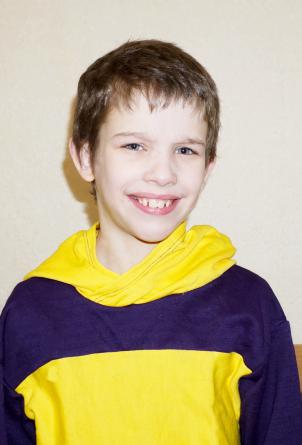 Николай Ш.03.2010 г.р.Наталья Ш.08.2003 г.р.http://deti.educaltai.ru/childs/list/2065/ 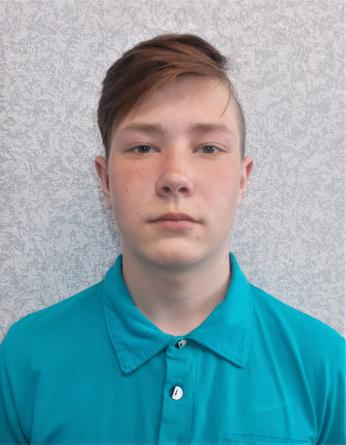 Захар С.12.2005 г.р.-http://deti.educaltai.ru/childs/list/2066/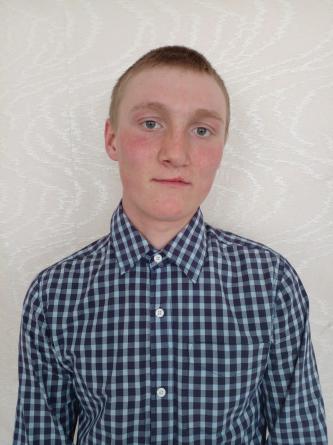 Никита Н.01.2004-http://deti.educaltai.ru/childs/list/2067/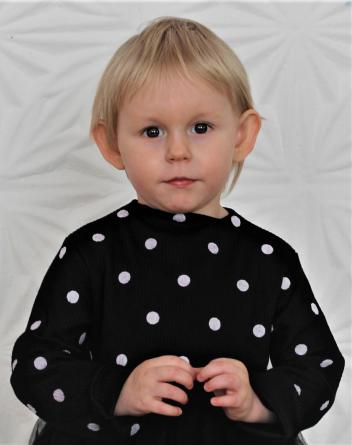 Александра Д.05.2018 г.р.Артем Д. 04.2011 г.р., Виталина Д. 06.2013 г.р., Макар Д. 04.2012 г.р., Иван Д. 02.2015 г.р., Ирина Д. 02.2009 г.р.http://deti.educaltai.ru/childs/list/2068/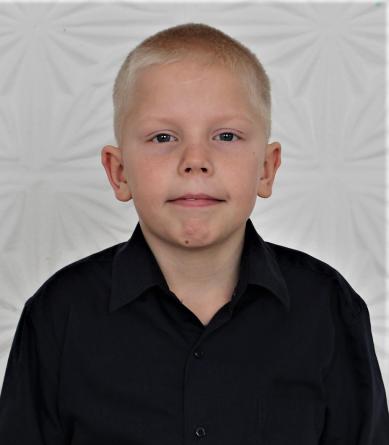 Артем Д.04.2011 г.р.Александра Д. 05.2018 г.р., Виталина Д. 06.2013 г.р., Макар Д. 04.2012 г.р., Иван Д. 02.2015 г.р., Ирина Д. 02.2009 г.р.http://deti.educaltai.ru/childs/list/2069/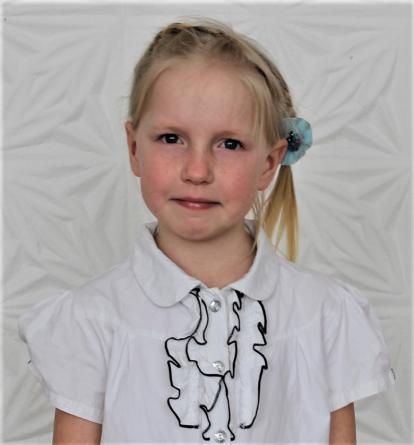 Виталина Д.06.2013 г.р.Александра Д. 05.2018 г.р., Артем Д. 04.2011 г.р.,  Макар Д. 04.2012 г.р., Иван Д. 02.2015 г.р., Ирина Д. 02.2009 г.р.http://deti.educaltai.ru/childs/list/2070/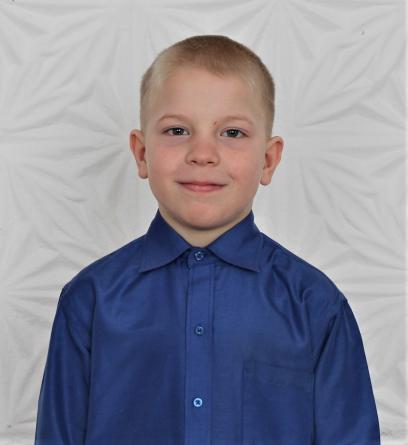 Макар Д.04.2012 г.р.Александра Д. 05.2018 г.р., Артем Д. 04.2011 г.р.,  Виталина Д. 06.2013 г.р., Иван Д. 02.2015 г.р., Ирина Д. 02.2009 г.р.http://deti.educaltai.ru/childs/list/2071/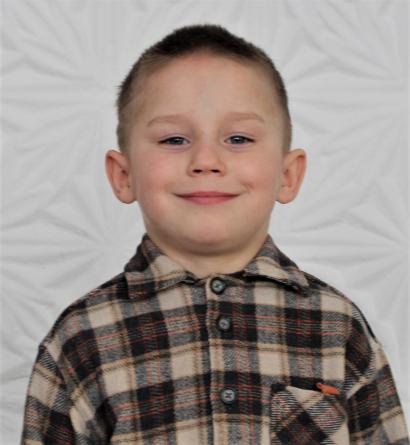 Иван Д.02.2015 г.р.Александра Д. 05.2018 г.р., Артем Д. 04.2011 г.р.,  Виталина Д. 06.2013 г.р., Макар Д. 04.2012 г.р., Ирина Д. 02.2009 г.р.http://deti.educaltai.ru/childs/list/2072/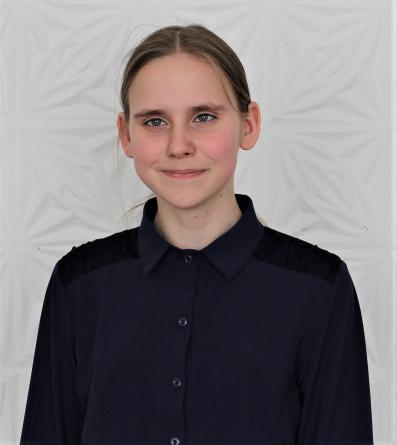 Ирина Д.02.2009 г.р.Александра Д. 05.2018 г.р., Артем Д. 04.2011 г.р.,  Виталина Д. 06.2013 г.р., Макар Д. 04.2012 г.р., Иван Д. 02.2015 г.р.http://deti.educaltai.ru/childs/list/2073/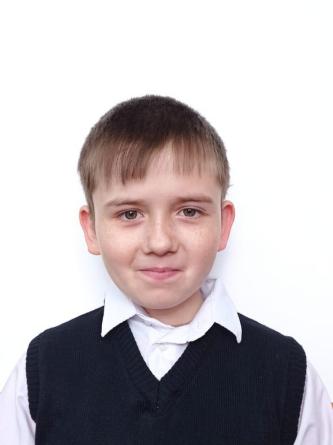 Иван Ч.01.2009 г.р.-http://deti.educaltai.ru/childs/list/1999/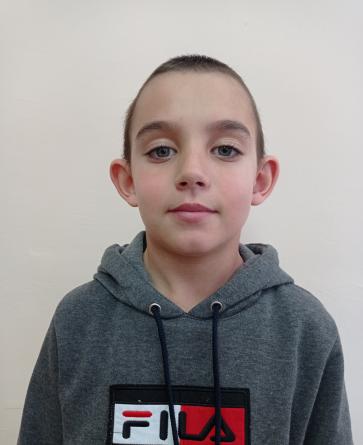 Егор Ч.07.2009 г.р.-http://deti.educaltai.ru/childs/list/2000/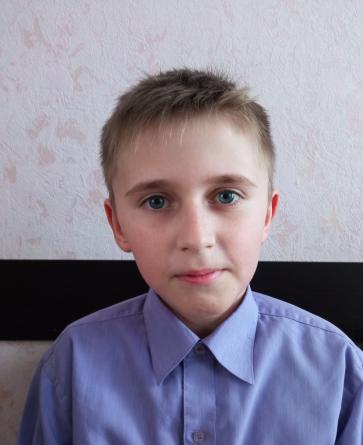 Ярослав У.06.2010 г.р.-http://deti.educaltai.ru/childs/list/2002/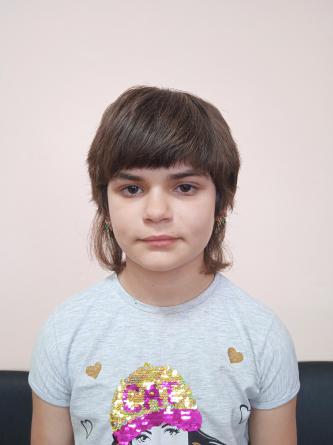 Виктория Х.06.2009 г.р.-http://deti.educaltai.ru/childs/list/2077/ 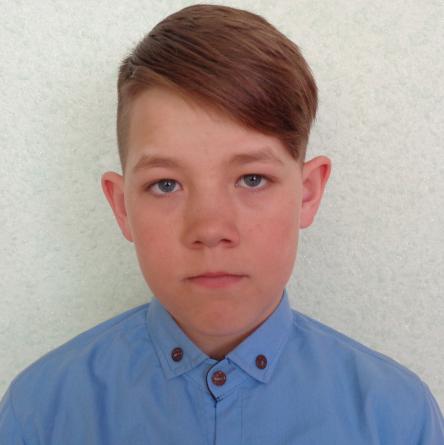 Алексей Т.02.2008 г.р.-http://deti.educaltai.ru/childs/list/2078/ 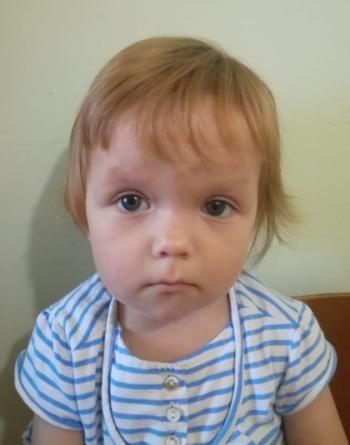 Маргарита Н.11.2019 г.р.Мальвина Н. 08.2010 г.р., Василиса 12.2005 г.р.http://deti.educaltai.ru/childs/list/2006/ 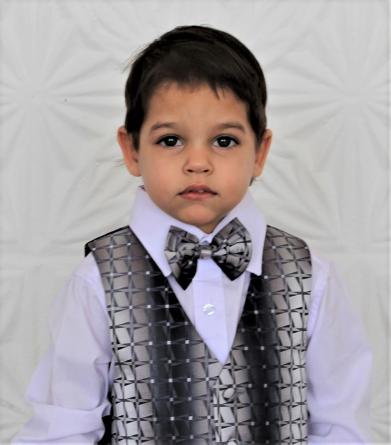 Егор П.12.2017-http://deti.educaltai.ru/childs/list/2080/ 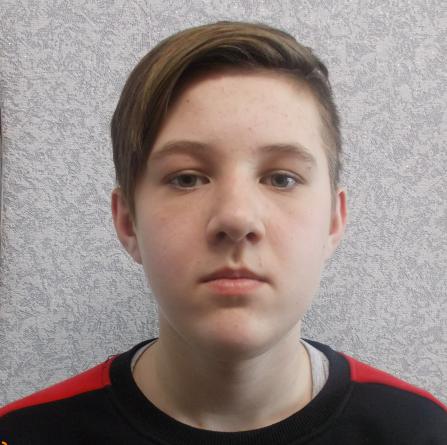 Кирилл К.07.2006 г.р.-http://deti.educaltai.ru/childs/list/2081/ 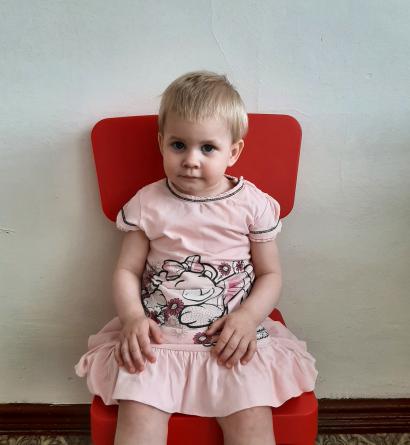 Есения М.08.2019-http://deti.educaltai.ru/childs/list/2083/ 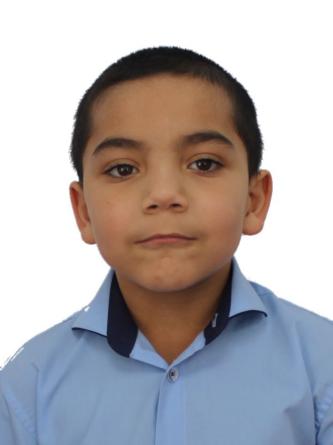 Михаил Ч.04.2015 г.р.Виктор Д. 09.2016 г.р.http://deti.educaltai.ru/childs/list/2084/ 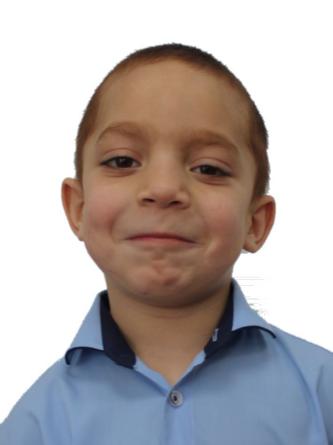 Виктор Д.09.2016 г.р.Михаил Ч. 04.2015 г.р.http://deti.educaltai.ru/childs/list/2085/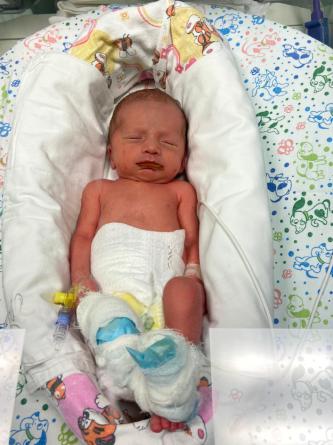 Ксения В03.2021 г.р.-http://deti.educaltai.ru/childs/list/2086/ 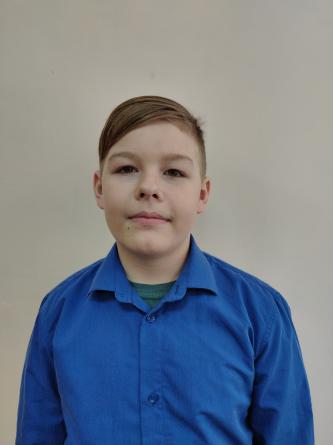 Виктор М.06.2007 г.р.-http://deti.educaltai.ru/childs/list/2087/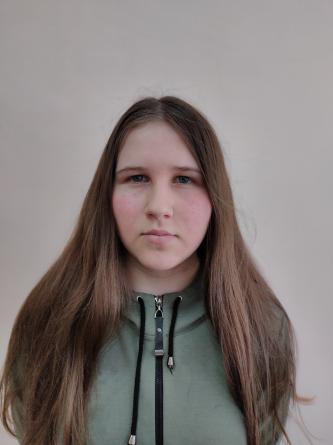 Анна В.07.2006 г.р.Максим В. 05.2009 г.р.http://deti.educaltai.ru/childs/list/2088/ 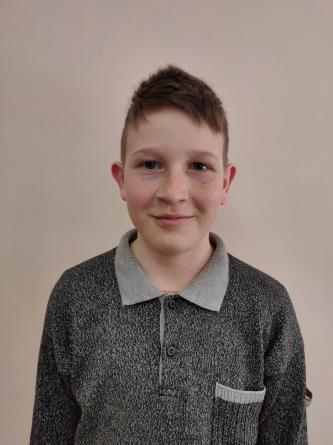 Максим В.05.2009 г.р.Анна В. 07.2006 г.р.http://deti.educaltai.ru/childs/list/2089/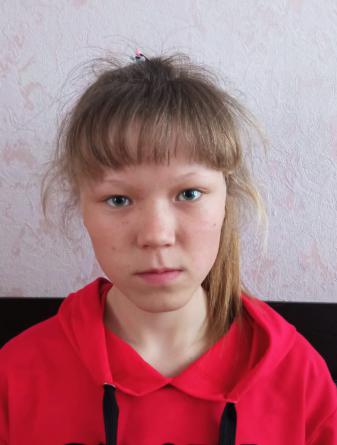 Виктория С.10.2008 г.р.Любовь С. 09.2017 г.р.http://deti.educaltai.ru/childs/list/2090/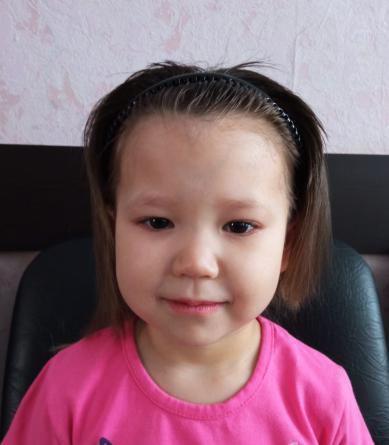 Любовь С.09.2017 г.р.Виктория С. 10.2008 г.р.http://deti.educaltai.ru/childs/list/2091/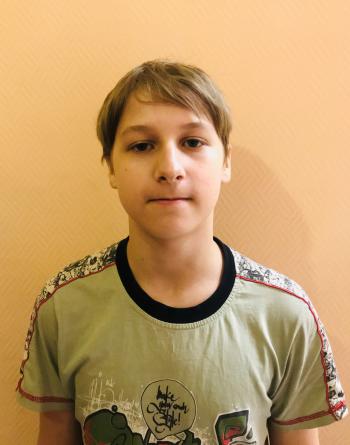 Алексей С.03.2008 г.р.-http://deti.educaltai.ru/childs/list/2092/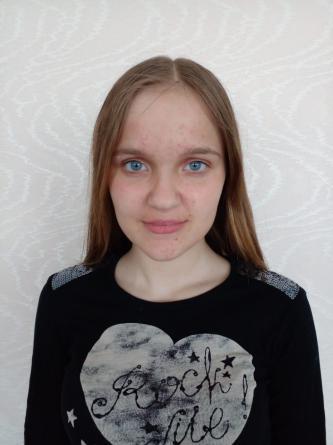 Анастасия Ч.03.2005 г.р.-http://deti.educaltai.ru/childs/list/2093/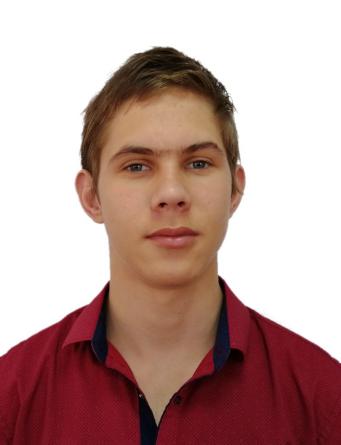 Денис Б.08.2005 г.р.Семен Б. 11.2007 г.р., Иван Б. 12.2010 г.р.http://deti.educaltai.ru/childs/list/2094/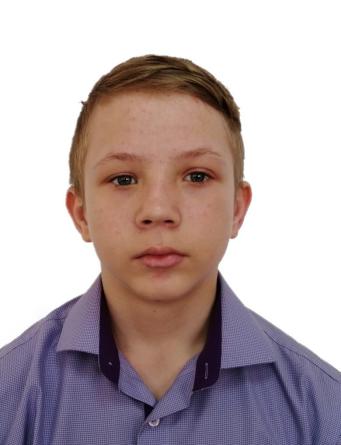 Семен Б.11.2007 г.р.Денис Б. 08.2005 г.р., Иван Б. 12.2010 г.р.http://deti.educaltai.ru/childs/list/2095/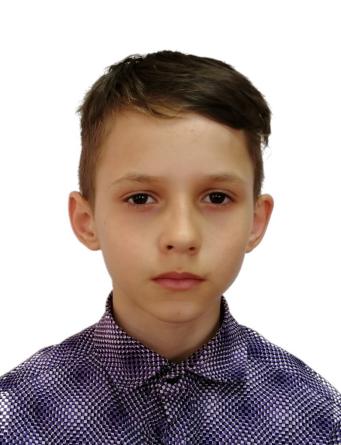 Иван Б.12.2010 г.р.Семен Б. 11.2007 г.р., Денис Б. 08.2005 г.р.http://deti.educaltai.ru/childs/list/2096/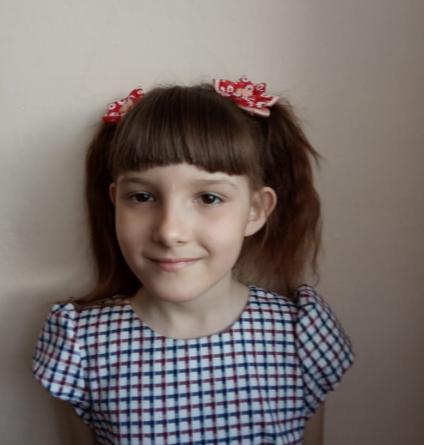 Нина С.07.2013 г.р.Дмитрий С. 08.2019 г.р.http://deti.educaltai.ru/childs/list/2097/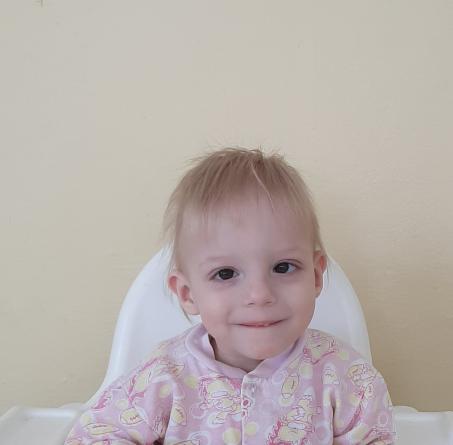 Дмитрий С.08.2019 г.р.Нина С. 07.2013 г.р.http://deti.educaltai.ru/childs/list/2098/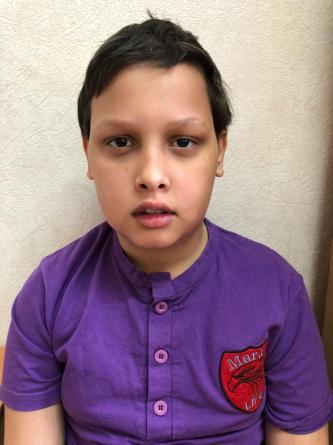 Никита Ш.03.2010 г.р.-http://deti.educaltai.ru/childs/list/2101/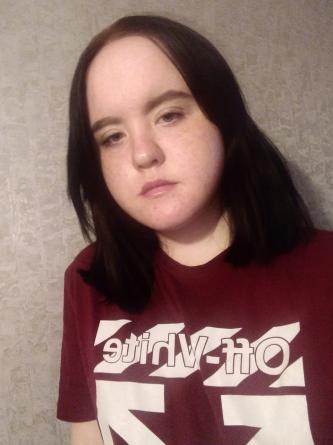 Инна Ч.08.2004 г.р.-http://deti.educaltai.ru/childs/list/2105/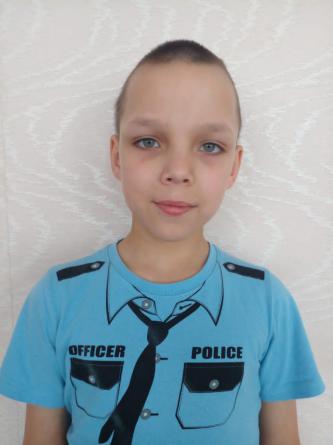 Данил Г.03.2009 г.р.-http://deti.educaltai.ru/childs/list/2106/ 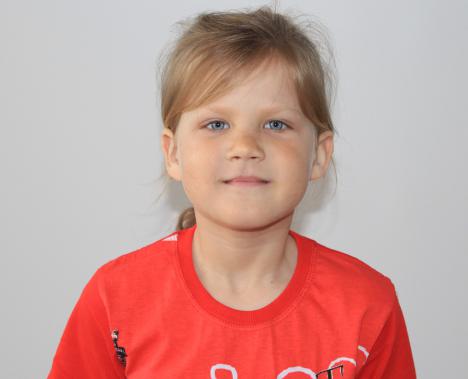 Надежда М.07.2013 г.р.Валентина М. 05.2005 г.р., Альбина М. 10.2011 г.р., Артем М. 06.2020 г.р., Олеся М. 01.2018 г.р.http://deti.educaltai.ru/childs/list/2107/ 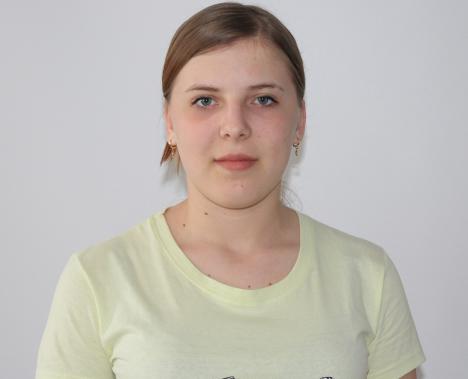 Валентина М.05.2005 г.р.Надежда М. 07.2013 г.р., Альбина М. 10.2011 г.р., Артем М. 06.2020 г.р., Олеся М. 01.2018 г.р.http://deti.educaltai.ru/childs/list/2034/ 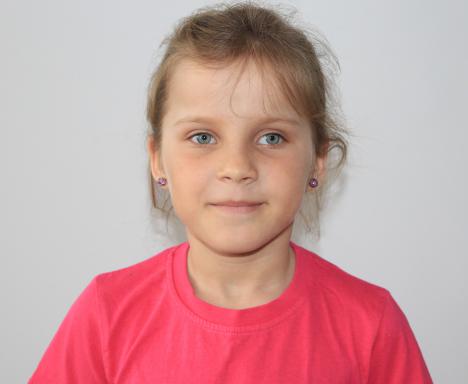 Альбина М.10.2011 г.р.Надежда М. 07.2013 г.р., Валентина М. 10.2011 г.р., Артем М. 06.2020 г.р., Олеся М. 01.2018 г.р.http://deti.educaltai.ru/childs/list/2035/ 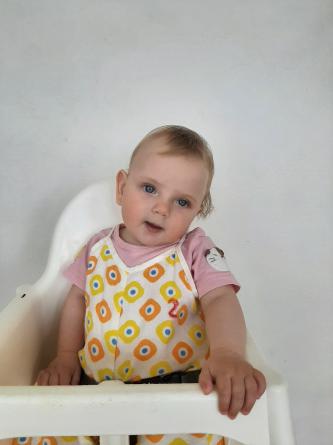 Артем М.06.2020 г.р.Надежда М. 07.2013 г.р., Валентина М. 10.2011 г.р., Альбина М. 10.2011 г.р., Олеся М. 01.2018 г.р.http://deti.educaltai.ru/childs/list/2036/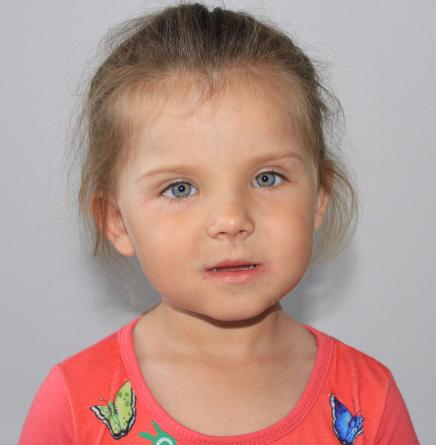 Олеся М.01.2018 г.р.Надежда М. 07.2013 г.р., Валентина М. 10.2011 г.р., Альбина М. 10.2011 г.р., Артем М. 06.2020 г.р.http://deti.educaltai.ru/childs/list/2037/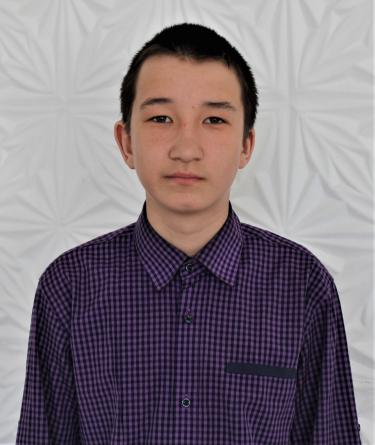 Иван А.02.2007 г.р.-http://deti.educaltai.ru/childs/list/2110/ 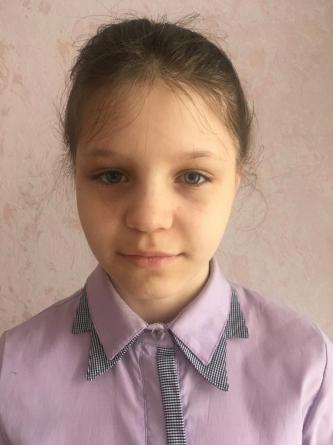 Алена С.08.2010-http://deti.educaltai.ru/childs/list/2111/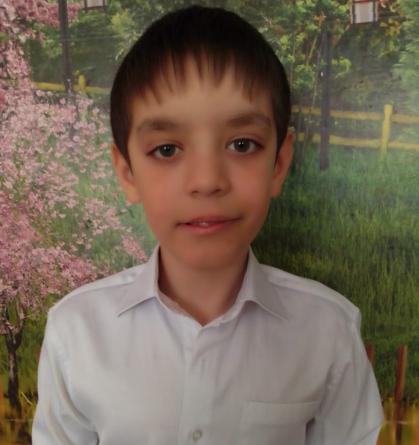 Валерий Б.07.2010 г.р.-http://deti.educaltai.ru/childs/list/2112/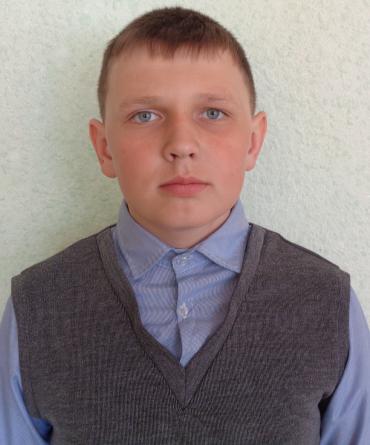 Леонид К.03.2010 г.р.-http://deti.educaltai.ru/childs/list/2113/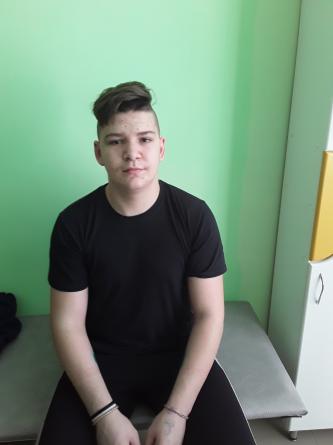 Матвей Ш.06.2007-http://deti.educaltai.ru/childs/list/2114/ 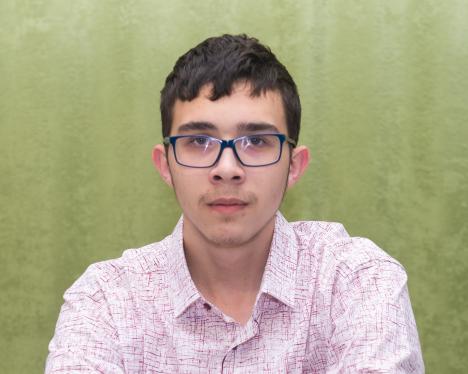 Станислав А.01.2005 г.р.-http://deti.educaltai.ru/childs/list/2115/ 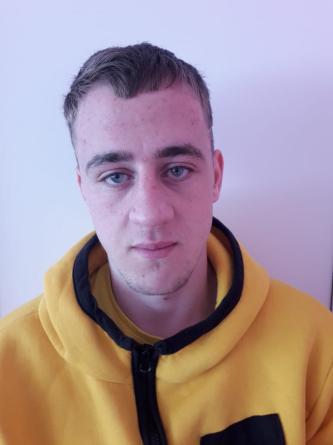 Александр Ш.07.2004 г.р.-http://deti.educaltai.ru/childs/list/2116/ 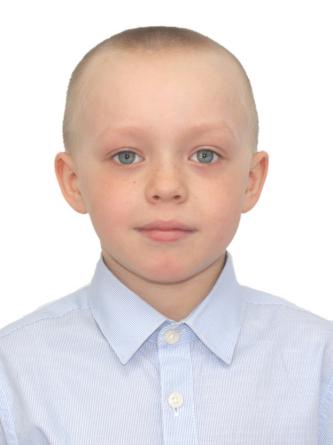 Виктор П.03.2014 г.р.Александра П. 04.2016 г.р.http://deti.educaltai.ru/childs/list/2117/ 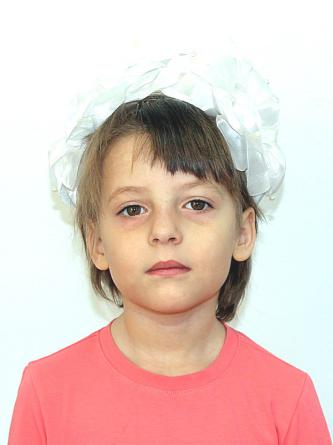 Александра П.04.2016 г.р.Виктор П. 03.2014 г.р.http://deti.educaltai.ru/childs/list/2118/ 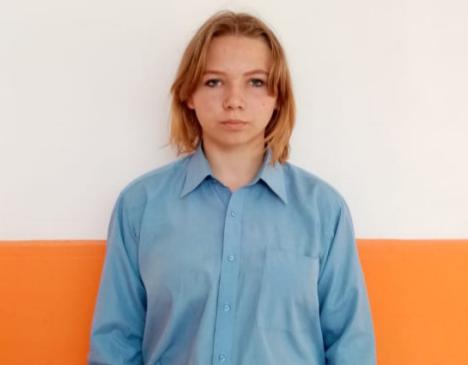 Екатерина С.03.2007 г.р.-http://deti.educaltai.ru/childs/list/2119/ 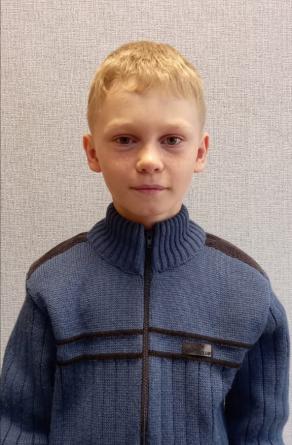 Александр Н.04.2009 г.р.-http://deti.educaltai.ru/childs/list/2120/ 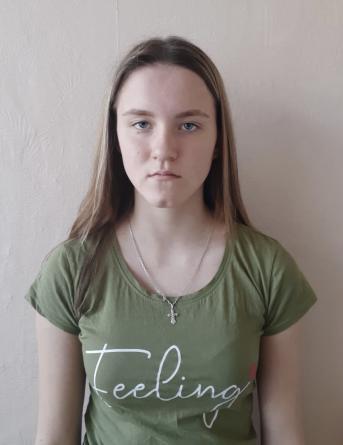 Анжела К.01.2008 г.р.-http://deti.educaltai.ru/childs/list/2121/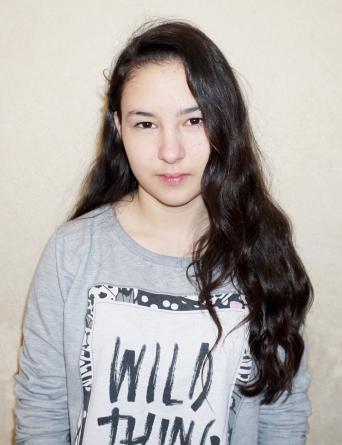 Анастасия С.07.2006 г.р.-http://deti.educaltai.ru/childs/list/2122/ 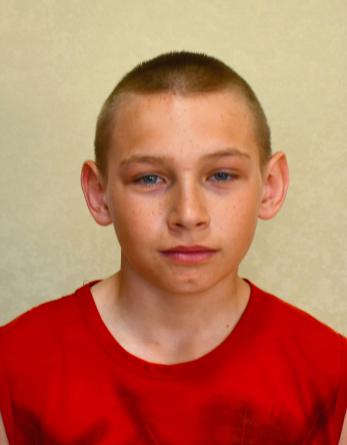 Георгий А.08.2008 г.р.Владимир А. 04.2010 г.р.http://deti.educaltai.ru/childs/list/2124/ 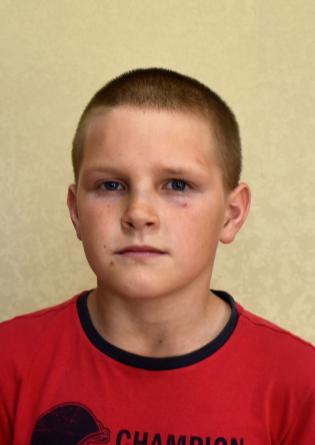 Владимир А.04.2010Георгий А. 08.2008 г.р.http://deti.educaltai.ru/childs/list/2125/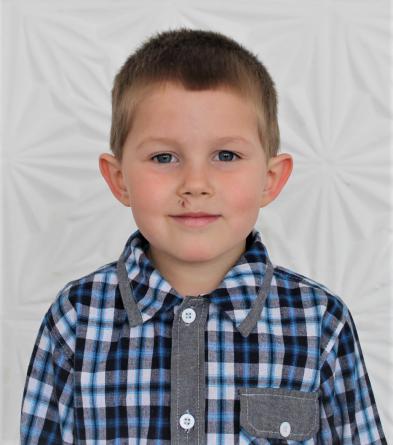 Александр З.07.2015 г.р.Кирилл З. 06.2012 г.р., Данил З. 08.2010 г.р., Ангелина З. 08.2014 г.р.http://deti.educaltai.ru/childs/list/2126/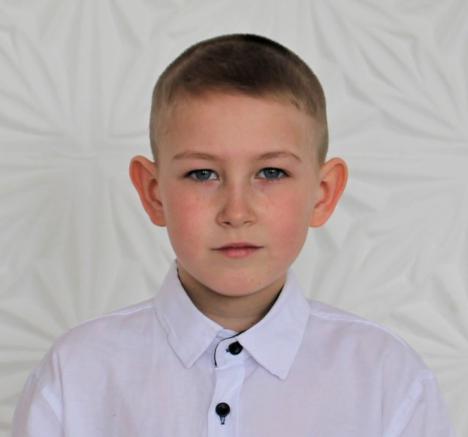 Кирилл З.06.2012 г.р.Александр З. 07.2015 г.р., Данил З. 08.2010 г.р., Ангелина З. 08.2014 г.р.http://deti.educaltai.ru/childs/list/2127/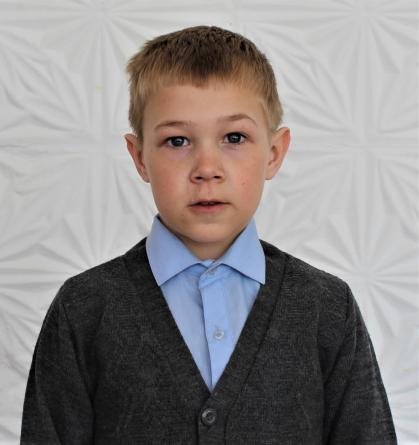 Данил З.08.2010 г.р.Александр З. 07.2015 г.р., Кирилл З. 06.2012 г.р., Ангелина З. 08.2014 г.р.http://deti.educaltai.ru/childs/list/2128/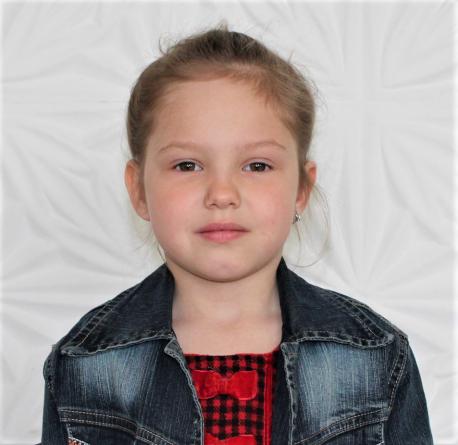 Ангелина З.08.2014 г.р.Александр З. 07.2015 г.р., Кирилл З. 06.2012 г.р., Данил З. 08.2010 г.р.http://deti.educaltai.ru/childs/list/2129/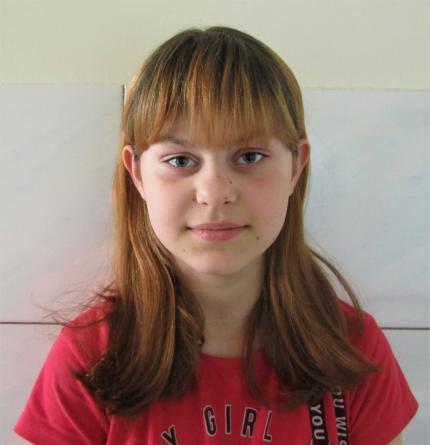 Лика В.01.2009 г.р.-http://deti.educaltai.ru/childs/list/2130/ 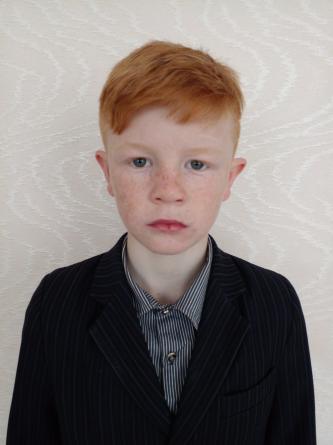 Кирилл М.12.2008 г.р.-http://deti.educaltai.ru/childs/list/2131/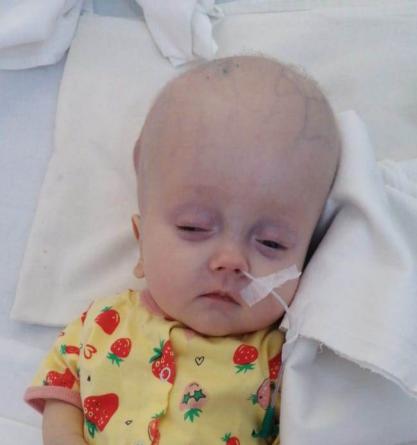 Алина Г.10.2020 г.р.-http://deti.educaltai.ru/childs/list/2132/ 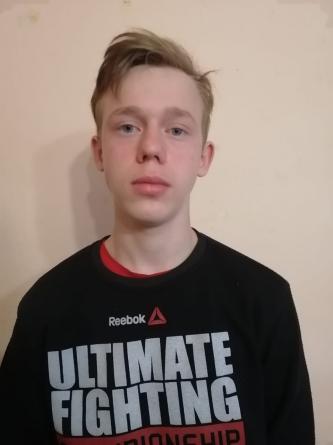 Александр Г.08.2004 г.р.-http://deti.educaltai.ru/childs/list/2133/ 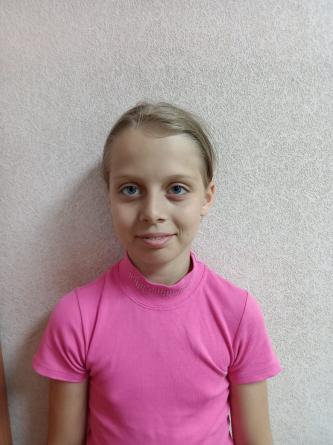 Валерия Ш.07.2010-http://deti.educaltai.ru/childs/list/2135/ 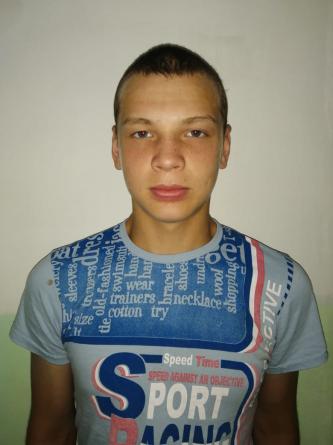 Максим В.02.2007-http://deti.educaltai.ru/childs/list/2136/ 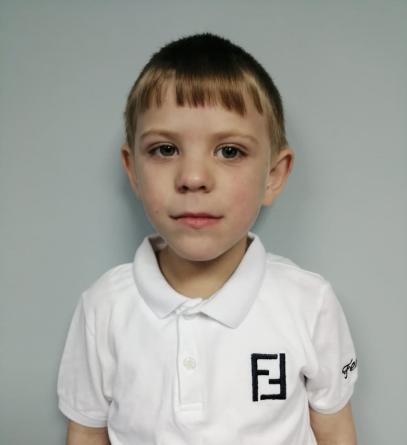 Сергей К.06.2015 г.р.Екатерина К. 08.2019 г.р.http://deti.educaltai.ru/childs/list/2137/ 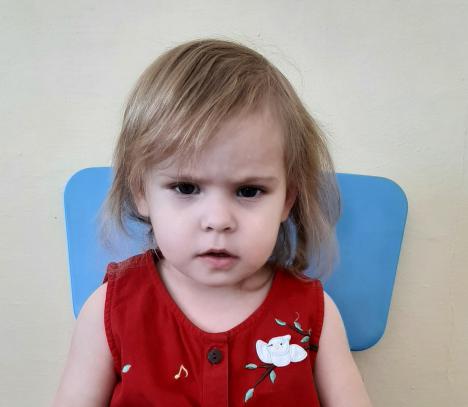 Екатерина К.08.2019 г.р.Сергей К 06.2015 г.р.http://deti.educaltai.ru/childs/list/2138/ 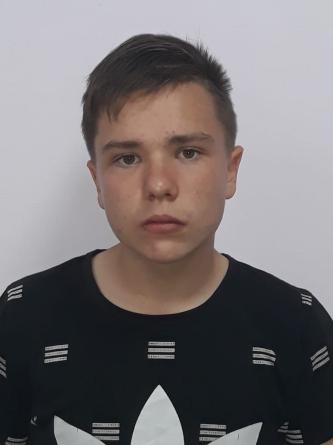 Никита Р.10.2006 г.р.-http://deti.educaltai.ru/childs/list/2139/ 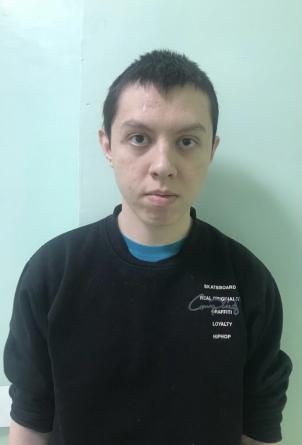 Никита К.01.2004 г.р.-http://deti.educaltai.ru/childs/list/2140/ 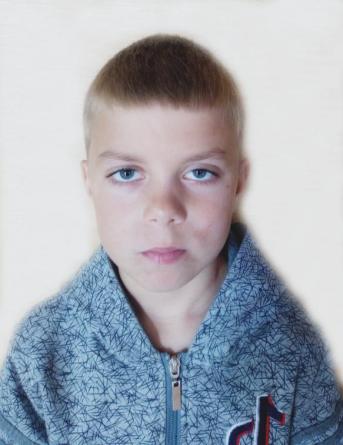 Даниил С.08.2013 г.р.-http://deti.educaltai.ru/childs/list/2143/ 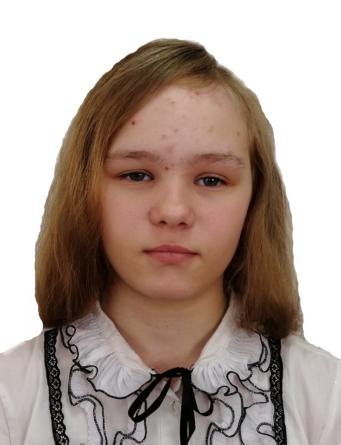 Анастасия Н.04.2009 г.р.-http://deti.educaltai.ru/childs/list/2144/ 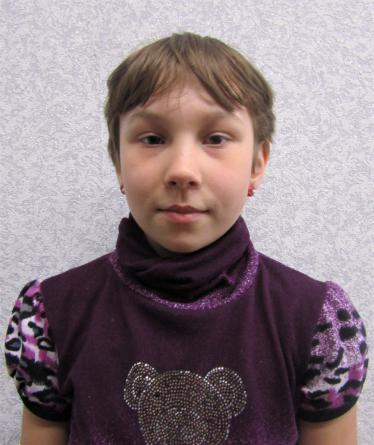 Екатерина К.11.2011 г.р.Виктор К. 09.2017 г.р.http://deti.educaltai.ru/childs/list/2145/ 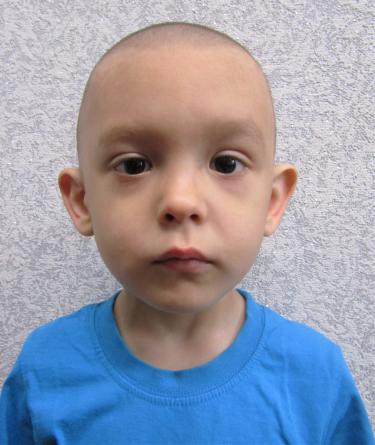 Виктор К.09.2017 г.р.Екатерина 11.2011 г.р.http://deti.educaltai.ru/childs/list/2146/ 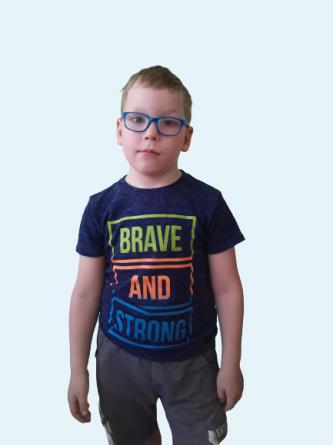 Андрей Л.05.2013 г.р.-http://deti.educaltai.ru/childs/list/2149/ 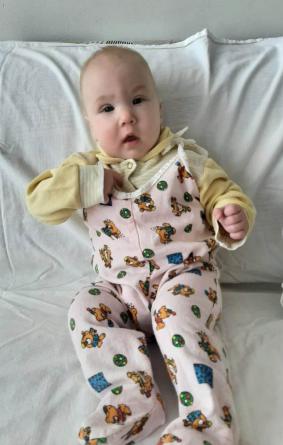 Елизавета Щ.01.2021-http://deti.educaltai.ru/childs/list/2151/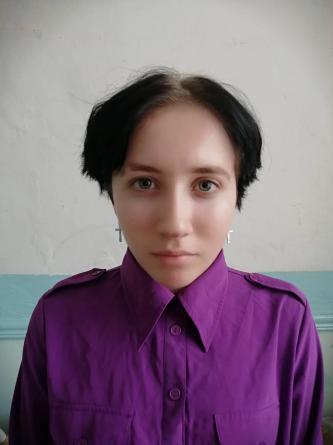 Кристина К.10.2004 г.р.Никита Г. 08.2007 г.р.http://deti.educaltai.ru/childs/list/2152/ 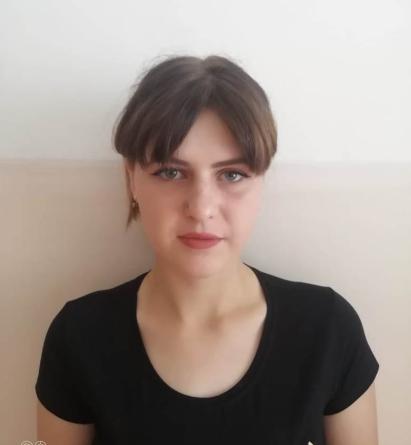 Амалия В.05.2004 г.р.-http://deti.educaltai.ru/childs/list/2153/ 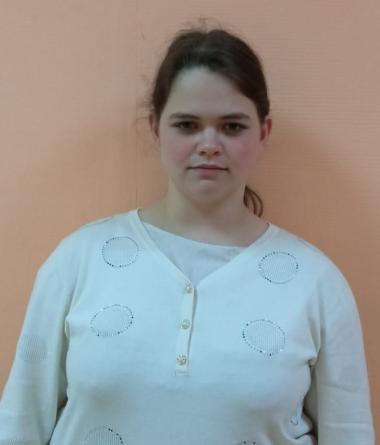 Роза Е.05.2005 г.р.-http://deti.educaltai.ru/childs/list/2154/ 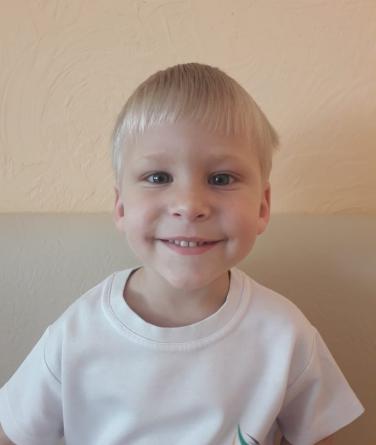 Николай М.01.2018-http://deti.educaltai.ru/childs/list/2155/ 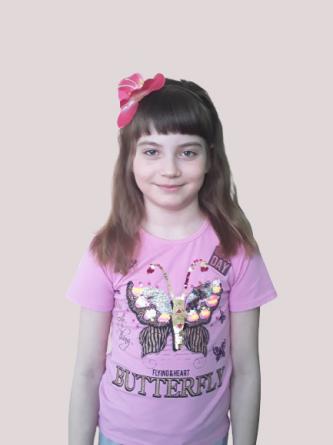 Ксения П.12.2010 г.р.-http://deti.educaltai.ru/childs/list/2156/ 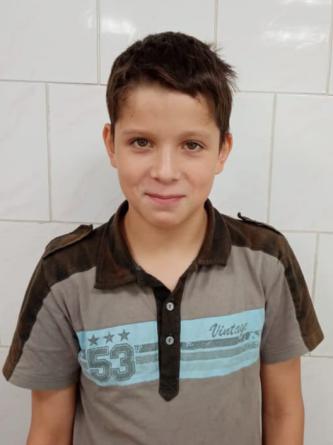 Руслан А.02.2008 г.р.-http://deti.educaltai.ru/childs/list/2157/ 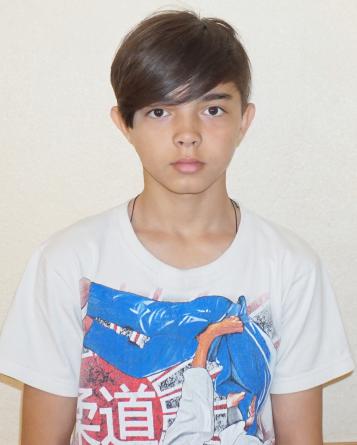 Максим К.05.2008 г.р.Эльвира В. 01.2011 г.р., Кристина В. 06.2016 г.р.http://deti.educaltai.ru/childs/list/2158/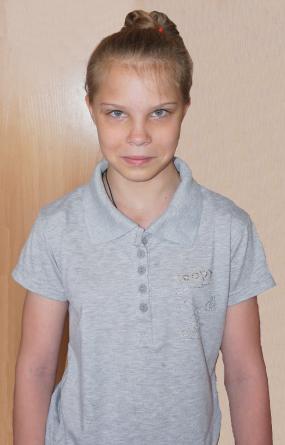 Эльвира В.01.2011 г.рМаксим К. 05.2008 г.р, Кристина В. 06.2016 г.р.http://deti.educaltai.ru/childs/list/2159/ ь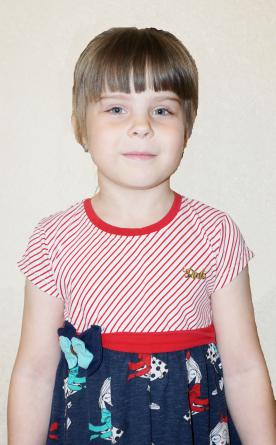 Кристина В.06.2016 г.р.Максим К. 05.2008 г.р, Эльвира В. 01.2011 г.р.http://deti.educaltai.ru/childs/list/2160/ 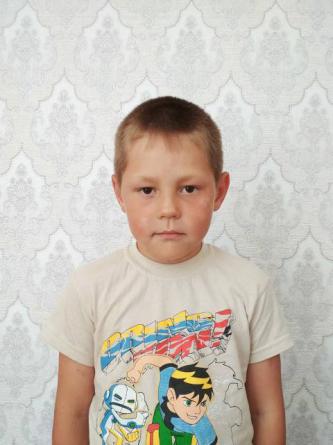 Александр Б.05.2014 г.р.-http://deti.educaltai.ru/childs/list/2161/ 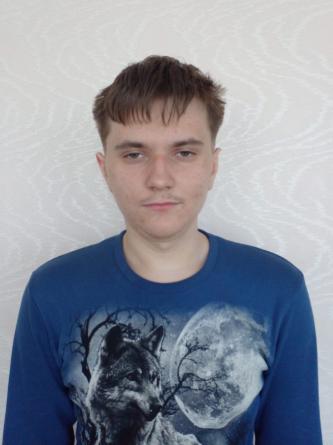 Александр И.08.2005 г.р.-http://deti.educaltai.ru/childs/list/2163/ 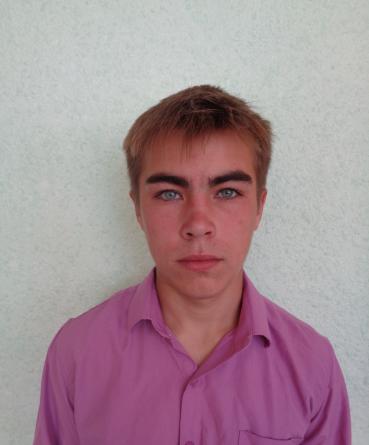 Никита Б.12.2003 г.р.-http://deti.educaltai.ru/childs/list/2164/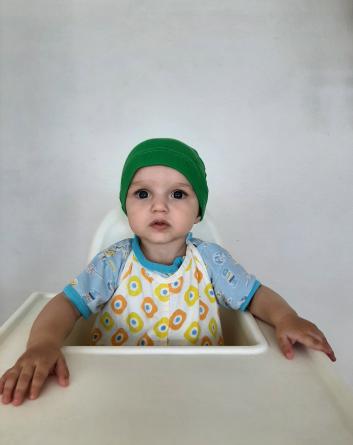 Артем Н.10.2020 г.р.Игорь Н. 06.2018 г.р.http://deti.educaltai.ru/childs/list/2165/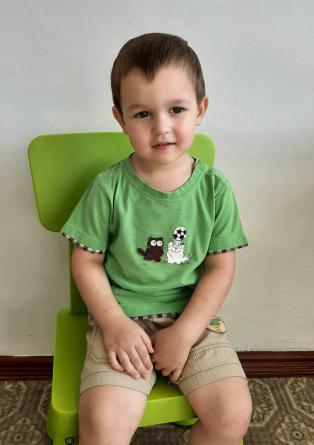 Игорь Н.06.2018 г.р.Артем Н. 10.2020 г.р.http://deti.educaltai.ru/childs/list/2166/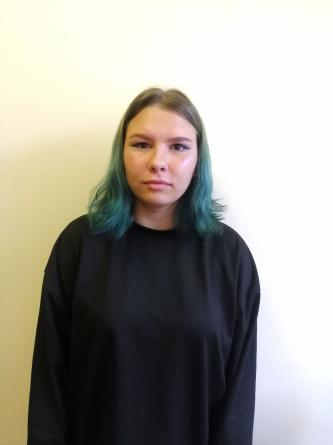 Евгения П.11.2003 г.р.-http://deti.educaltai.ru/childs/list/2167/